ŽYGIO  INFORMACIJAŽYGIO TIKSLAS IR UŽDAVINIAITikslas – atminti ir pagerbti žuvusius Lietuvos ir Ukrainos pasieniečius.Uždaviniai:- propaguoti pasieniečio profesiją, keliavimą pėsčiomis kaip aktyvią, kultūringą ir aplinką tausojančią laisvalaikio praleidimo formą, aktyvią ir sveiką gyvenseną- skatinti keliauti mėgstančių žmonių vienijimąsi, bendradarbiavimą tarp šalies ir užsienio institucijų, įstaigų, organizacijų, įvairių tautų bendruomenių- ugdyti pilietiškumą, puoselėti kultūros ir istorines tradicijas- tobulinti fizinį ir psichologinį pasirengimąORGANIZATORIAIRenginį organizuoja Valstybės sienos apsaugos tarnyba, Pasieniečių mokykla, Pėsčiųjų žygių asociacija. Informacija skelbiama: http://www.pasienietis.lrv.lt, www.pza.lt ir www.facebook.com/pzasociacija.Kontaktai: Žygio organizatoriai +370 68738748, pasienieciukeliais@gmail.comDATA IR VIETAGegužės 25 d. Pasieniečių mokykla. Pasieniečių g. 11, Medininkų k., LT, Vilniaus r. https://www.google.com/maps/@54.5515695,25.6664063,17z?authuser=0RENGINIO PROGRAMA8–10 val. – atvykimas, startas12–17 val. – žygio finišas, apdovanojimaiDALYVIAIGali dalyvauti Lietuvos Respublikos ir užsienio šalių piliečiai individualiai ir komandomis. REGISTRACIJATik internetu: https://forms.gle/NPRpej7rwQbYmvmr5   Registracija vykdoma iki gegužės 20 d.Iki registracijos pabaigos galima daryti pakeitimus ir atsisakyti dalyvauti žygyje. Vėliau pakeitimai galimi tik atvykus į žygį starto metu.DALYVIO MOKESTIS IR APMOKĖJIMO BŪDAIDalyvio mokestis su medaliu arba be medalio mokamas tik grynaisiais atvykus į renginį. Sąskaitų-faktūrų, kvitų neišrašome.Atsisakius dalyvauti arba neįveikus žygio, dalyvio mokesčio negrąžiname.ŽYGIO TRASOS ĮVEIKIMASDalyviai startuoja savarankiškai nuo 8 iki 10 val.Dalyviai turi įveikti trasą iki 17 val.Žygio trasa, kontroliniai ir poilsio punktai žymimi specialiais ženklais, rodyklėmis bei juostomis.DALYVIŲ PAREIGOS IR ATSAKOMYBĖPrivalo su savimi turėti asmens tapatybę patvirtinantį dokumentą.Privalo laikytis bendrosios etikos normų, nepažeisti žmogaus teisių ir laisvių, būti drausmingais, tausoti gamtą ir aplinką, laikytis kelių eismo taisyklių reikalavimų.Privalo informuoti organizatorius apie pasitraukimą iš žygio.Draudžiama skleisti politinę propagandą, šiukšlinti ir pažeidinėti viešąją tvarką, kelių eismo taisykles, gamtos apsaugos ir priešgaisrinės apsaugos reikalavimus.Žygio metu turi tausoti savo sveikatą, esant būtinybei kreiptis į medikus.Įveikdami trasą, dalyviai (komandos) nesivaržo.Draudžiama, įveikiant trasą, naudotis bet kokiomis transporto priemonėmis ir bėgti.Leidžiama dalyvauti su naminiais augintiniais.Turi teisę laisvai skleisti savo nuomonę, pasitraukti iš žygio arba atsisakyti jame dalyvauti.Dalyvis žygio metu pats atsako už savo gyvybę, sveikatą ir asmeninius daiktus. Už asmenis, kurie yra jaunesni nei 16 m., atsako juos lydintieji suaugusieji.APDOVANOJIMAIĮveikę trasą dalyviai apdovanojami diplomais ir medaliais (juos apmokėję). Medalių kiekis ribotas.Medaliai:	  III laipsnio, 1-3 žygiai 	     II laipsnio, 4-6 žygiai             I laipsnio, 7+ žygiai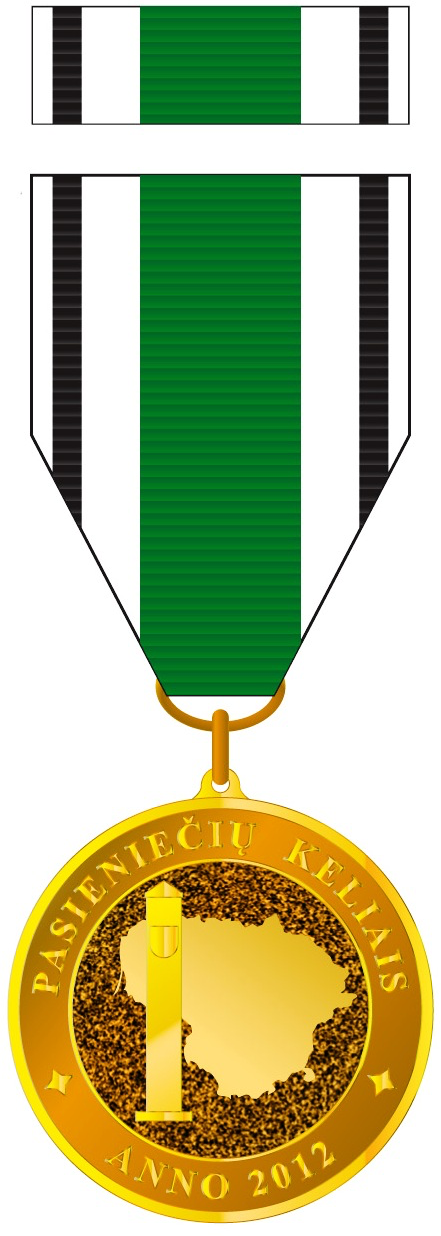 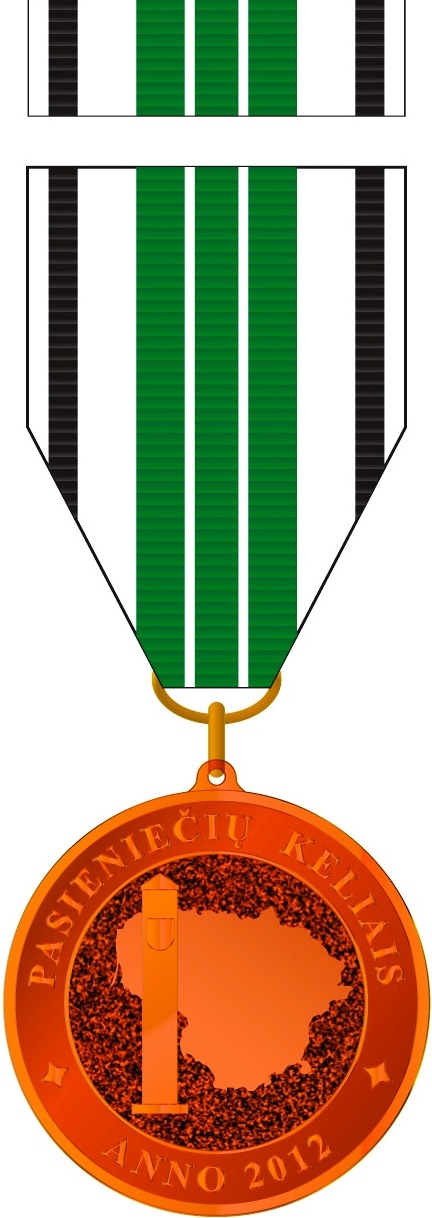 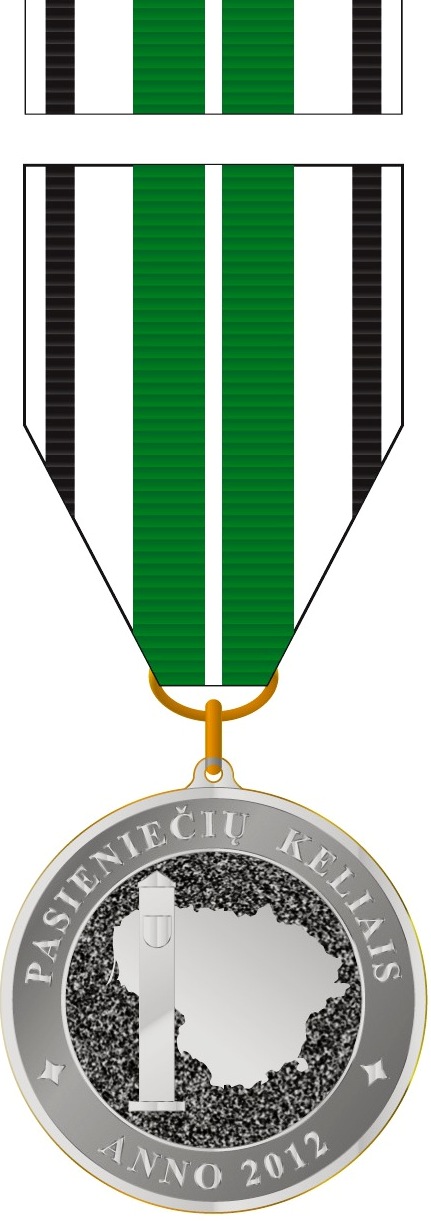 KITA INFORMACIJAŽygio startas ir finišas – Pasieniečių mokykla. Pasieniečių g. 11, Medininkų k., LT, Vilniaus r.Atvykti ir startuoti dalyviai gali pasirinktinai tarp 8 ir 10 val.Starte/finiše ir trasos pusiaukelėje veiks tualetai.Bus tiekiamas geriamasis vanduo.Organizatoriai, vadovaudamiesi šiais nuostatais, pasilieka teisę žygio dalyvius diskvalifikuoti.Simbolinis žygio dalyvio mokestisKainaMokėjimasVietabe medalio5 €Tik grynaisiaisStarto vietoje su medaliu25 €Tik grynaisiaisStarto vietoje TrasaLaikasPastabos~21 km4-6 val.nesunki trasa įvairaus pajėgumo žygeiviams